Специализированное структурное образовательное подразделение Посольства России в Египте средняя общеобразовательная школа с углубленным изучением иностранного  языка                  Тест по алгебре  10 класс   2 полугодие.      Фамилия ________________________________ Имя____________________Город___________________________________ Дата____________________                                                СайтЧасть 1. Обведите кружком верный ответ.(За каждое верно выполненное задание – 1 балл).Вычислите значение производной функции  в точке x = 2. -1    2) 1     3) 0         4) -3          5) другой ответНайдите производную функции         2)           3)            4)         5) другой ответНайдите промежутки возрастания функции        2)          3)                   4)                      5) другой ответНайдите производную функции     5) другой ответЧасть 2. Выполните задание и запишите решение. (За каждое верно выполненное задание – 2 балла).Напишите уравнение касательной к графику функции  в точкек с абсциссой ___________________________________________________________________________________________________________________________________________________________________________________________________________________________________________________________________________________________________________________________________________________________________________________________________________________________________________________________________________________________________________________________________________________________________________________________________________________________________________________________________________________________________________________________________________________________________________________________________________________________________________________Материальная точка движется прямолинейно по закону  Найдите скорость и ускорение в момент t=5 с. (Перемещение измеряется в метрах)_______________________________________________________________________________________________________________________________________________________________________________________________________________________________________________________________________________________________________________________________________________________________________________________________________________________________________________________________________________________________________________________________________________________________________________________Часть 3. Напишите подробное решение заданий. ( За каждое верно выполненное задание – 3 балла).Исследуйте функцию и постройте её график .________________________________________________________________________________________________________________________________________________________________________________________________________________________________________________________________________________________________________________________________________________________________________________________________________________________________________________________________________________________________________________________________________________________________________________________________________________________________________________________________________________________________________________________________________________________________________________________________________________________________________________________________________________________________________________________________________________________________________________________________________________________________________________________________________________________________________________________________________________________________________________________________________________________________________________________________________________________________________________________________________________________________________________________________________________________________________________________________________________________________________________________________________________________________________________Критерии оценки:“5”- 10- 11 баллов; “4” – 8 - 9 баллов; “3” – 5-7 баллов. Менее 5 баллов – неудовлетворительно.Ответы к тесту по алгебре.1234567234435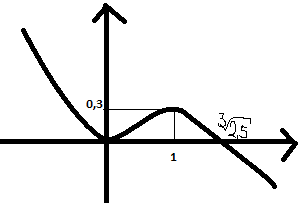 